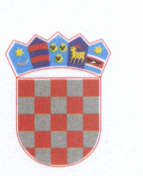      R E P U B L I K A    H R V A T S K AKOPRIVNIČKO-KRIŽEVAČKA ŽUPANIJA       OPĆINA KLOŠTAR PODRAVSKI                 Općinsko vijećeKLASA: 024-02/24-01/1URBROJ: 2137-16-01/01-24-01Kloštar Podravski, 07.02. 2024.	Na temelju članka 71. Poslovnika Općinskog vijeća Općine Kloštar Podravski («Službeni glasnik Koprivničko-križevačke županije» broj 11/13, 3/18, 7/20. i 4/21) sazivam 25. telefonsku sjednicu Općinskog vijeća Općine Kloštar Podravski,  za dan 07.02.2024. godine (srijeda) u 14:00  sati.	Za sjednicu predlažem  slijedećiD N E V N I    R E D:Usvajanje Zapisnika sa  prethodne 24. sjednice Općinskog vijeća Općine Kloštar Podravski.Donošenje Zaključka o izvođenju radova na izvedbi produžetka kanalizacijske mreže na području Općine Kloštar Podravski u naselju Kloštar Podravski (Pridvorje), naselju Kozarevac (Ulica Dražena Horvata) i naselje Prugovac (Ulica Dudovinska i Borička).Donošenje Zaključka o određivanju Komunalija d.o.o. Đurđevac  za nositelja realizacije investicije produžetka kanalizacijske mreže na području Općine Kloštar Podravski u naselju Kloštar Podravski (Pridvorje), naselju Kozarevac (Ulica Dražena Horvata) i naselje Prugovac (Ulica Dudovinska i Borička).Različito.AKTUALNI SAT.Molimo da se sjednici odazovete u točno zakazano vrijeme.                               PREDSJEDNICA:	                                         Marija Šimunko